Министерство образования и науки Республики Северная Осетия – АланияГосударственное бюджетное учреждение дополнительного образования«Республиканский дворец детского творчества имени Билара Емазаевича Кабалоева»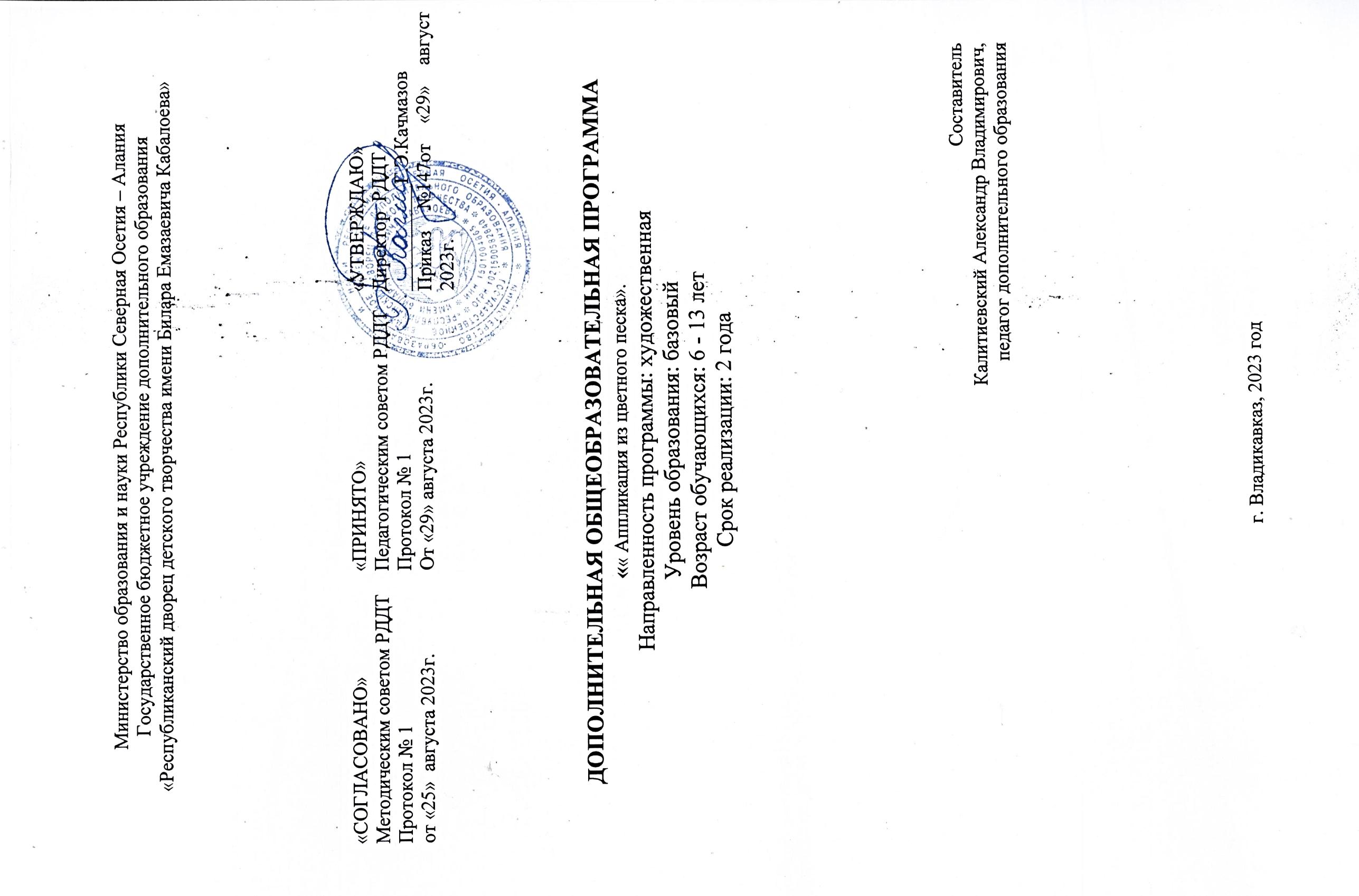 ДОПОЛНИТЕЛЬНАЯ ОБЩЕОБРАЗОВАТЕЛЬНАЯ ПРОГРАММА«« Аппликация из цветного песка».Направленность программы: художественнаяУровень образования: базовыйВозраст обучающихся: 6 - 13 летСрок реализации: 2 годаСоставитель Калитиевский Александр Владимирович, педагог дополнительного образованияг. Владикавказ, 2023 годI. Паспорт программыII. Пояснительная записка    Художественное  творчество имеет огромное значение для развития и воспитания детей. Одним  из доступных  видов художественного творчества является  аппликация из цветного песка. Это одно из полезнейших занятий для ребёнка, одно из средств эстетического воспитания – помогает формировать художественный вкус, учит видеть и понимать прекрасное в окружающей нас жизни и в искусстве.  Выполняя аппликацию из  цветного песка у  детей развиваются руки, мелкая моторика пальцев, также способствует развитию речи и даёт удивительную возможность моделировать мир и своё представление о нём. Техника выполнения аппликации проста, её нетрудно освоить, так как применяются различные трафареты, шаблоны или иной необходимый материал. Техника выполнения аппликации  из цветного песка доступна детям от6 до 13 лет. Во всём своём богатстве и разнообразии способов. Занятия комплексно воздействуют на развитие ребёнка: повышают сенсорную чувствительность, т.е. способствуют тонкому восприятию цвета, фактуры. Развивают воображение, пространственное мышление, общую ручную умелость, мелкую моторику: синхронизируют работу обеих рук: позитивно влияют на психическое здоровье детей, формируют умение планировать работу по реализации замысла, предвидеть результат и достигать  его. Ребёнок учится видеть, чувствовать, оценивать, созидать по законам красоты. Для проведения занятий используется материал: естественный песок, крашенный (цветной) песок, клей ПВА, ватман, цветной картон, сланец (горный камень) и ДВП.     Данная программа направлена на приобщение детей к миру прикладного творчества, привитие практических навыков работы с песком и знакомство с культурным  наследием осетинского народа, а также с истоками русского народного ремесла.Контингент обучающихся  по данной общеобразовательной  программе – дети, обучающиеся  в общеобразовательных  учреждениях.   Актуальность обуславливается важностью декоративно-прикладного творчества для развития  и воспитания  детей, его востребованностью в начальном и среднем звене школы. Пережив незабываемый, счастливый опыт творчества,  ребёнок  не останется  прежним. Эмоциональная  память об этом будет заставлять его искать новые творческие подходы, поможет преодолевать неизбежные кризисы, возникающие в их повседневной жизни.      Новизна  программы определяется учётом особенностей детей доступностью теоретического  и  практического материала, небольшими материальными затратами, зримыми результатами работы.     Программа « Аппликация из цветного песка». опирается на принципы витагенности (жизненной определённости), доступности, здоровьесбережения, наглядности, активности и направлена на творческую реабилитацию детей.Творческая реабилитация – это специализированная форма психотерапии, основанная на искусстве, в первую очередь изобретательной и творческой деятельности. Основная цель данного подхода  состоит в гармонизации развития личности, через развитие способности самовыражения и самопознания..    Отличительные особенности программы заключаются в том, что она не привязана к какому-либо промыслу или направлению, а включает в себя элементы различных направлений: сувенирные аппликации из цветного песка и сувениры Северной Осетии.    С точки зрения ЗОЖ,  изготовление аппликаций из цветного песка крайне полезно для развития мелкой моторики пальцев рук, их гибкости и ловкости. Как известно, на кончиках пальцев человека располагаются всевозможные центры жизненной активности, стимулируя которые, можно улучшать свой жизненный тонус и состояние организма в целом.   Аппликация из цветного песка, как вид творчества способствует появлению у детей патриотических и эстетических чувств. Изучая различные методики аппликации из цветного песка ребёнок познакомится с традициями и национальными особенностями промыслов Северной Осетии и других стран, он обогатит свой кругозор и научится ценить культурное наследие нашей республики.   Объёмная аппликация из цветного песка способствует развитию вкуса, собственного восприятия мира, приобщает человека к прекрасному и вечному. Пытаясь изготавливать в аппликациях из цветного песка натуры из людей и животных, ребёнок старается придерживаться реальных пропорций – либо, играя, изображают их в весёлом мультипликационном виде.   Структура программы, разработанной на 2 года обучения учитывает потребности обучающихся в применении результатов своего труда в обычной жизни, даёт возможность использовать свои изделия в качестве подарков к календарным праздникам.    Педагогическая целесообразность программы определяется  учётом возрастных особенностей обучающихся, широкими возможностями социализации в процессе привития трудовых навыков, развития мелкой моторики, речи, пространственного мышления и эстетического вкуса.    Включение обучающегося в познавательную, творческую, личностно-значимую для него деятельность – занятие аппликацией из цветного песка, заданной через призму теоретических и практических средств  и способов её освоения, через призму интересов и предпочтений обучающегося, привносит тот темп, ритм и осознанность освоения опыта данного вида деятельности, которое возможно только при работе заинтересованного ребёнка. Взаимодействие обучающегося и педагога по изучению заинтересовавшего вида деятельности приводит к изменению мотивации познавательной и продуктивной деятельности, что в свою очередь в значительной мере повышает уровень готовности обучающегося к социальному и профессиональному самоопределению. Принципы образовательной деятельности. Происходит непрерывное, открытое, свободное общение с детьми. Обязательным является слежение педагога за реакцией обучаемых и оптимизация образовательной среды для повышения процесса обучения. Педагогом применяются игровые технологии, беседы, пальчиковая терапия. На занятии предусматривается создание среды, оптимальной для решения образовательных задач, на основе сотрудничества педагога и обучающегося, взаимоуважении и доверии (т.е. гуманистический подход).Цель программы: Создание условий для развития детского творчества, художественного вкуса и интереса к искусству посредством обучения объёмной аппликации из цветного песка.Задачи программы:Образовательные: Формирование интереса к декоративно-прикладному творчеству;Развитие индивидуальных способностей обучающихся;Расширять возможности для самореализации личности обучающихся;Способствовать формированию у обучающегося определённого уровня знаний и умений в соответствии с его физиологическими и психологическими особенностями.Воспитательные: Воспитывать уважение к труду;Воспитывать любовь к народным традициям;Воспитывать  нравственные качества (взаимопомощь, добросовестность, честность);Воспитывать усидчивость, внимательность, умение работать в коллективе;Формировать чувство самоконтроля;Содействовать укреплению общих интересов в семьях путём привлечения детей и взрослых к проведению совместных праздников и мероприятий.Развивающие:Развивать художественно-творческие способности у каждого ребёнка и детей;Содействовать развитию памяти, внимания, творческого воображения, речи;Развивать мелкую моторику рук;Способствовать развитию практических навыков (аппликация);Развивать познавательный интерес к декоративно-прикладному творчеству;Развивать у детей тонкую моторику рук, глазомер, чувство гармонии и красоты;Способствовать ранней профориентации посредством включения в практическую деятельность.  Возраст детей.Программа адресована детям (подросткам, девочкам, мальчикам) с 6-13 лет.Условия набора детей в коллектив: принимаются все желающие. Наполняемость в объединении устанавливается в количестве:    В первый год обучения – 15 человек; второй год обучения – 12 человек..2.1. Срок освоения программыСхема возрастного и количественного распределения детей по группам: Формы и методы обучения: типовое занятие, собеседование, консультация, практическое упражнение, самостоятельная работа, учебная игра, беседа, конкурс, выставка.	2.2. Формы и режим занятий   Режим занятий:Для групп первого года обучения – 2 час – 2 раза в неделю,Для групп второго года обучения – 3 часа – 2 раза в неделю.  	2.3. Аннотация к программеЦель программы: Создание условий для развития детского творчества, художественного вкуса и интереса к искусству посредством обучения объёмной аппликации из цветного песка.Задачи программы:Формирование интереса к декоративно-прикладному творчеству;Воспитывать уважение к труду;Развивать художественно-творческие способности у каждого ребёнка и детей;Развивать у детей тонкую моторику рук, глазомер, чувство гармонии и красоты;Способствовать ранней профориентации посредством включения в практическую деятельность. Ожидаемые результаты:После окончания обучения, обучающиеся должны знать:Использование каменно-песочных изделий в современном быту, связь их с историческим прошлым народа;Технология художественных изделий из горного камня и  цветного песка;Умеют:Работать по своему шаблону, трафарету и оформлять помещение предметами декоративно-прикладного искусства.Владеют:Технологией самостоятельного изготовления изделий из горного камня и цветного песка, сюжетных композиций, технологией их декоративной отделки; Технологией заготовки и хранения цветного песка;Способы эстетического оформления сувениров и подарков; Вносить в сюжетные композиции элементы своих творческих мыслей и находок.Срок обучения 2 года, общий объем программы  360 часов .III.Содержание дополнительной общеобразовательной ПрограммыСодержание Программы состоит из двух частей: учебный план, содержание учебного плана направлен на достижение цели и задач Программы и планируемых результатов её освоенияУчебный  план 1-о года обученияСодержание программы 1-го года обученияВводное занятие. Знакомство с обучающимися. Беседа по технике безопасности. История кружка.Композиция на свободную тему. Знакомство с возможностями цветного песка, горного камня, приобретение навыка работы с цветным песком, организация рабочего пространства.Изучение основ рисунка. Рисунок карандашом аппликации из цветного песка.«Создаём образцы». Роль образца при работе над композицией.Сюжетные композиции на тему осетинской культурыСувениры.  Подарок (Фамильные башни, пейзаж горной природы, горный тур, снежный барс, покровитель дорог Св. Георгий, орёл, знаки зодиака изображённые на горном камне сланце и каменных стёклах).Беседы. Посещение выставок, музеев, мастерских осетинских художников.Аппликация из цветного песка на ватмане и цветной бумаги.Нанесение сложных рисунков на ватман. Итоговое занятие. Выставка просмотр детских работ.Учебный  план 2-го года обученияСодержание программы 2-го года обученияВводное занятие. Правила техники безопасности. Правила техники безопасности поведения. Планы и задачи обучения. Требования к учащимся.В мире животных. Сюжетная композиция. «Мои любимые домашние животные!». Изображение разных домашних животных на аппликации из цветного песка.Нанесение рисунка на ДВП. Стилизация животных на основе «скифского звериного стиля».Сувениры. Подарки. Подделки из цветного песка и камня с изображением: горного аула, снежного барса, св.Георгия – покровителя дорог, а также Фамильные башни из цветного песка, пейзажи горной местности.Сюжетные композиции на тему осетинской культуры.Фигурки человека по образцам.Многофигурная композиция. Основы построения многофигурной композиции.«Сельские мотивы». Многофигурная композиция с животными. Особенности построения композиции «Сельские мотивы». Украшение интерьера. Понятие «интерьер». Декоративное оформление интерьера. Аппликация из цветного песка на ДВП.Подготовка к выставкам. Способы оформления работ, отбор лучших изделий. IV. Планируемые результаты реализации ПрограммыОжидаемые результаты:После окончания 1 года обучения  обучающиеся должны знать:Требования техники безопасности при работе с песком;Этапы изготовления аппликаций из песка;Виды изделий из песка, камней, народные промыслы;Виды художественной обработки аппликаций из песка.Умеют:Делать эскизы, самостоятельно разрабатывать элементарные сюжетные композиции;С помощью педагога соблюдать технологию изделий из песка по программе.Владеют:Технологией простейших аппликаций и изделий из цветного песка.После окончания 2 года обучения, обучающиеся должны знать:Использование каменно-песочных изделий в современном быту, связь их с историческим прошлым народа;Технология художественных изделий из горного камня и  цветного песка;Умеют:Работать по своему шаблону, трафарету и оформлять помещение предметами декоративно-прикладного искусства.Владеют:Технологией самостоятельного изготовления изделий из горного камня и цветного песка, сюжетных композиций, технологией их декоративной отделки; Технологией заготовки и хранения цветного песка;Способы эстетического оформления сувениров и подарков; Вносить в сюжетные композиции элементы своих творческих мыслей и находок.V. Формы контроля и оценочные материалы    Способы определения результативностиДва раза в год во всех группах отслеживается личностный рост ребёнка по следующим параметрам:Усвоение знаний по базовым темам программы;Владение умениями и навыками, предусмотренными программой;Развитие художественного вкуса;Формирование коммуникативных качеств, трудолюбия и работоспособности.Используются следующие формы проверки:Анализ;Игра-конкурс;Викторина;Выставка.Методы проверки:Наблюдение;Тестирование;Опрос.    Итоговая поверка освоения программы осуществляется в форме итоговой выставки или конкурса.Результаты фиксируется по следующим параметрам:Усвоение знаний и умений по базовым разделам программы;Личностный рост, развитие общительности, работоспособности;Формирование художественно-эстетического вкуса;Участие в выставках, конкурсах прикладного творчества.Результаты освоения программы определяются по трём уровням:Высокий;Средний;Низкий.VI. Методические материалыМетодическое обеспечение программы.    Значимым моментом при работе с детским объединением является воспитательная работа, основу которой составляет создание и укрепление коллектива и подготовка детей к самостоятельной трудовой деятельности. Очень важны отношения детей в коллективе, поэтому одна из задач педагога- создавать комфортный микроклимат. Увлечённость общей идеей позволяет детям быстрее подружиться, больше узнать друг о друге и лучше почувствовать значимость совместной деятельности.   В работе с детьми используются различные методы и приёмы обучения:Наглядно-зрительный (показ изготовленного произведения декоративно-прикладного искусства педагогом, показ приёмов и способов готовой аппликации из цветного песка), словесный метод (беседа, рассказ);Проблемный метод (объяснение основных понятий, терминов, создание  проблемных ситуаций, самостоятельный поиск ответов, анализ ошибок и поиск путей их устранения);Эвристический метод (выполнение части творческой работы самостоятельно).   На занятиях в детском объединении важное место занимает творческая деятельность детей.   Переключение ребёнка с уроков на занятия художественной деятельностью способствует сокращению перегрузки детей, оказывает значительное психотерапевтическое воздействие: уходят - тревожность, угнетённое состояние, появляется спокойствие, уверенность в себе, в своих силах, ощущения радости! Ценность творчества, его функции, заключаются не только в результативной стороне,  но и в самом процессе творчества. Творческие задания носят развивающий характер. Выполнение самостоятельных творческих заданий направлено на формирование конкретных практических навыков и на развитие творческих способностей обучающихся, художественного вкуса, повышение эмоционального тонуса в процессе творчества, патриотического воспитания детей. Проводятся мероприятия воспитательного характера – дни именинника, праздники – Новый год, 8-е Марта, и др.! Основу организации образовательной деятельности составляет технологии развивающего обучения, сотрудничества, поддержки одарённых детей.    При обучении детей важным элементом является создание социально-психологического климата.  Социально-психологический климат – это эмоциональная атмосфера, отражающая систему межличностных отношений.  Очень важно, чтобы между педагогом и обучающимися сложился благоприятный климат отношений (стимулирующий, способствующий совместной деятельности и развитию личности).VII. Условия реализации ПрограммыУчебно-методический комплекс:Специальная литература;Видеоматериалы;Дидактический раздаточный материал;Планы – конспекты занятий;Теоретический материал;Дополнительный материал к занятиям: презентации, иллюстрации, папки с демонстрационным материалом по темам и др..Техническое оснащение занятий:Естественный песок;Крашенный (цветной) песок;Клей ПВА.;Ватман;Цветной картон;Сланец (горный камень);ДВП;Кисти;Шаблоны;Трафареты;Репродукции;Карандаши простые.VIII.  Календарный учебный графикДополнительная общеобразовательная программа« Аппликация из цветного песка».  Возраст обучающихся: 6 - 13 лет.Срок реализации:2 года.Календарный учебный план 1 год обученияКалендарный учебный план  2 год обученияIX. Рабочая программа воспитанияКалендарный план воспитательной работыРабота с родителямиОсновные формы взаимодействия педагога с родителями обучающихсяФормирование сотруднических отношений между обучающимися, родителями и педагогами зависит, прежде всего, от того, как складывается взаимодействие взрослых в этом процессе. Родители и педагоги - воспитатели одних и тех же детей, и результат воспитания может быть успешным тогда, когда эти воспитатели станут союзниками. В основе этого союза - единство стремлений, взглядов на воспитательный процесс, выработанные общие цели и воспитательные задачи, пути достижения намеченных результатов.Так же, как и педагоги, каждый отец и мать желают видеть своих детей здоровыми и счастливыми, они готовы поддержать начинания педагога, направленные на удовлетворение и развитие интересов, потребностей обучающихся. Родители - это взрослые люди, имеющие большой жизненный опыт, знания, умения осмысливать события, поэтому в решении ряда вопросов, воспитательных проблем педагог может получить нужный совет родителей. Сотрудничество педагогов  и родителей позволяет лучше узнать ребенка, посмотреть на него с разных сторон и позиций, увидеть в разных ситуациях, а следовательно, помочь взрослым в понимании его индивидуальных особенностей, развитии способностей, преодолении его негативных поступков и проявлений в поведении, формировании ценностных жизненных ориентаций.Формы взаимодействия педагогов с родителями - это способы организации их совместной деятельности и общения. Целесообразно сочетание коллективных, групповых и индивидуальных форм взаимодействия. Так, обсуждение какой-либо проблемы воспитания на родительском собрании полезно продолжить при индивидуальных встречах с родителями, на групповых консультациях.Наиболее распространенные коллективные формы взаимодействия педагогов и родителей:Групповые формы:- Родительское собрание - основная форма работы родителей, где обсуждаются проблемы жизни коллективов. Педагог  направляет деятельность родителей в процессе его подготовки родительского собрания.  Собрания не сводятся к монологу докладчика, принимают характер беседы, взаимного обмена мнениями, идеями, совместного поиска. Один из эффективных способов повышения активности и творчества участников собрания - включение их в совместную исследовательскую деятельность. Так, например, родителям предлагается провести целевое наблюдение за поведением обучающихся, а затем полученными результатами поделиться на собрании. На основе этого педагоги и родители определяют, как построить совместную работу по преодолению выявленных недостатков, закреплению положительного.- Массовые мероприятия. Это не только средство удовлетворения интереса к тому, как живут дети в детском объединении. Это способ познакомить родителей с содержанием, методами и приемами воспитания и обучения, условиями детской деятельности. - Диспут, дискуссия — обмен мнениями по проблемам воспитания — одна из актуальных форм повышения педагогической культуры. Она позволяет включить их в обсуждение важнейших проблем, способствует формированию умения всесторонне анализировать факты и явления, опираясь на накопленный опыт, стимулирует активное педагогическое мышление. Результаты дискуссий воспринимаются с большим доверием.- Совместная досуговая деятельность. Одной из самых популярных и востребованных форм работы с родителями в системе дополнительного образования является организация совместных досуговых мероприятий. Совместные воспитательные и праздничные мероприятия активизируют и повышают заинтересованность родителей.  Привлечение родителей к подговке к участию в конкурсах, соревнованиях различного уровня.Родители могут помочь в оформлении, подготовке поощрительных призов, оценке результатов, непосредственно участвовать в мероприятиях. Индивидуальные формы:Индивидуальная консультация (беседа). Эта форма самая распространенная и эффективная. На индивидуальных беседах родители более охотно и откровенно рассказывают о тех огорчениях и беспокойствах, которые их тревожат. Консультации можно проводить по инициативе педагога (устное приглашение при встрече или по телефону, письменное приглашение) или по инициативе самих родителей.Просветительская работа.В последние годы в связи с активным внедрением интерактивных форм общения в нашу жизнь, педагоги стали использовать возможности сети интернет для освещения деятельности своего творческого объединения. Это может быть сайт в интернете или группа в соцсетях, созданная педагогом. Наглядная информация. Формы работы по педагогическому просвещению разнообразны. Наглядная информация в виде стендов и уголков универсальна и имеет огромные возможности по освящению педагогического процесса. В то же время она не предусматривает непосредственного контакта педагога и родителя. Поэтому важна форма и способ подачи информации, а так же её содержание. К наглядной информации можно отнести  выставки детских работ , стенды с фотографиями, буклеты о творческом объединении и т.д.Таким образом, используя различные формы общения с родителями, педагог создает благоприятный микроклимат между самими обучающимися и семьей в целом, необходимый для полноценного прохождения процесса обучения и формирования личности обучающегося; повышает уровень педагогической и психологической грамотности родителей. Ведь только совместная деятельность поможет добиться оптимальных результатов в воспитании и обучении.Работа с одаренными детьми	Развитие и поддержка одаренности в настоящее время является актуальной для педагогов дополнительного образования. В системе дополнительного образования эта работа должна быть направлена на  создание условий для интеллектуального и творческого роста обучающихся, выявление у них признаков и развития присущих им видов одаренности. Дело ведь не столько в передаче знаний, сколько в формировании среды для того, чтобы обучающиеся могли углублять эти знания, разрабатывать на их основе новые. Выявление и поддержка наиболее одаренных и талантливых детей стала системной и неотъемлемой частью педагогического сопровождения обучающихся нашего творческого объединения. Каждому обучающемуся предоставляется возможность индивидуального освоения программы, времени ее усвоения, включение в разнообразные виды деятельности с учетом его индивидуальных склонностей. Образовательная деятельность творческого объединения рассматривается как системное развитие потенциальных возможностей самого обучающегося, его интеллекта, способностей – общих и специальных, личностных качеств и т.д. В обучении одаренных детей приоритетной формой работы является общение ребенка с педагогом, поэтому занятия строятся не в традиционной форме, а в виде работы творческих групп, что дает хорошую возможность каждому обучающемуся реализовать себя, имея максимум внимания со стороны педагога.Среди форм и методов работы широкими возможностями выявления и развития одаренных обучающихся обладают различные выставки, конкурсы, конференции и т.д. Осваивая данную программу обучающиеся регулярно  показывают высокие результаты участвуя в конкурсах различного уровня:Региональный конкурс  молодых исследователей «Ступень в науку», г.Владикавказ;Всероссийский конкурс «Национальное достояние России», г.Москва;Всероссийский конкурс научно-исследовательских работ учащихся, Карачаево-Черкесская республика;Международный конкурс «Мы будущее науки», г.Архангельск и т.д.Немалую роль в работе с одаренными детьми играет поддержка и помощь родителей, которые должны помочь обучающемуся оценить в себе творческую личность, быть терпимее к странным идеям, уважать любопытство. Стараться отвечать на все его вопросы, даже если они за гранью или кажутся дикими. Создать устную безопасную психологическую базу обучающегося в его поисках, к которой он мог бы возвращаться, если будет напуган собственными открытиями и  поддерживать необходимую для творчества атмосферу. Поэтому для педагога важно сотрудничество с родителями.Мировой опыт показывает, что часто вера в возможности обучающегося, помноженная на мастерство педагогов и родителей, способны творить чудеса. В жизни часто оказывается важно даже не то, что дала человеку природа, а то, что он сумел сделать с тем даром, который у него есть. Сухомлинский В.А. сказал: «Одарённый человек – это маленький росточек, едва проклюнувшийся из земли и требующий к себе огромного внимания. Необходимо холить и лелеять, ухаживать за ним, сделать всё необходимое, чтобы он вырос и дал обильный плод». Список литературыФедеральный закон от 29.12.2012 N 273-ФЗ (ред. от 29.12.2022) "Об образовании в Российской Федерации" (с изм. и доп., вступ. в силу с 01.01.2023).Концепция развития дополнительного образования детей до 2030 года (распоряжение Правительства РФ от 31.03.2022 г. N 678-р);Приказ Министерства просвещения Российской Федерации от 03.09.2019г. № 467 "Об утверждении Целевой модели развития региональных систем дополнительного образования детей" (с изменениями 02.02.2021 г. № 38);План мероприятий по реализации в 2021-2025 годах Стратегии развития воспитания в Российской Федерации на период до 2025 года. //Утверждён Распоряжением Правительства Российской Федерации от 12 ноября 2020 г. № 2945-р; «Об утверждении санитарных правил СП 2.4.3648-20 "Санитарно - эпидемиологические требования к организациям воспитания и обучения, отдыха и оздоровления детей и молодежи»// Постановление Главного государственного санитарного врача Российской Федерации от 28.09.2020 № 28;Постановление Главного государственного санитарного врача РФ от 28.01.2021 № 2 «Об утверждении санитарных правил и норм СанПиН 1.2.3685-21 «Гигиенические нормативы и требования к обеспечению
безопасности и (или) безвредности для человека факторов среды обитания» (р.VI. Гигиенические нормативы по устройству, содержанию и режиму работы организаций воспитания и обучения, отдыха и оздоровления детей и молодежи»);Письмо Минобрнауки России от 18.11.2015 № 09-3242 «О направлении информации» (вместе с «Методическими рекомендациями по проектированию дополнительных общеразвивающих программ (включая разноуровневые программы)»); Порядок применения организациями, осуществляющими образовательную деятельность, электронного обучения, дистанционных образовательных технологий при реализации образовательных программ // Приказ Министерства образования и науки Российской Федерации от 23.08.2017 № 816;Министерства образования и науки Российской Федерации от 23.08.2017 № 816;Методические рекомендации для субъектов Российской Федерации по вопросам реализации основных и дополнительных общеобразовательных программ в сетевой форме // утв. Министерством просвещения Российской Федерации от 28.06.2019 № МР-81/02; Приказ Министерства науки и высшего образования Российской Федерации / Министерства просвещения Российской Федерации от 05.08.2020 № 882/391 «Об организации и осуществлении образовательной деятельности при сетевой форме реализации образовательных программ».Об утверждении Правил выявления детей, проявивших выдающиеся способности, сопровождения и мониторинга их дальнейшего развития: Постановление Правительства Российской Федерации от 17.11.2015 № 1239;Письмо Министерства образования и науки РФ № ВК-641/09 от 26.03.2016 «Методические рекомендации по реализации адаптированных дополнительных общеобразовательных программ, способствующих социально-психологической реабилитации, профессиональному самоопределению детей с ограниченными возможностями здоровья, включая детей-инвалидов, с учетом их особых образовательных потребностей»;«Методические рекомендации по реализации адаптированных дополнительных общеобразовательных программ, способствующих социально-психологической реабилитации, профессиональному самоопределению детей с ограниченными возможностями здоровья, включая детей-инвалидов, с учетом их особых образовательных потребностей»;Закон Республики Северная Осетия-Алания от 27 декабря 2013 года N 61-РЗ «Об образовании в Республике Северная Осетия-Алания (с изменениями на 31 января 2022 года);Распоряжение Правительства Республики Северная Осетия – Алания от 25.10.2018 г. «О внедрении целевой модели развития системы дополнительного образования детей Республики Северная Осетия-Алания»; Образовательная программа и учебный план РДДТ;Устав и локальные акты государственного бюджетного учреждения дополнительного образования «Республиканский дворец детского творчества имени Билара Емазаевича Кабалоева».Литература для педагогаЗинкевич-Евстегнеева Т.Д., Грабенко Т.М. «Чудеса на песке. Практикум по песочной терапии»;Большебратская Э.Э. «Песочная терапия»   - Петропавловск 2010 г.;И.Н. Хоменко. Коррекционно-диагностический комплекс «Песочная магия». СПб. ИМАТОН, 2009;Сакович Т.Н. Технология игры в песок. Игры на мосту.;Эль Г.Н. Человек играющий в песок. Динамичная песочная терапия.;Зейц Мариелла – Пишем и рисуем на песке. Настольная песочница;«Энциклопедия признаков и интерпретаций в проектном рисовании арт-терапии», Л.Д. Лебедева, Ю.В. Никонорова, Н.А. Тараканова. Издательство «Речь», Спб, 2010 г.;Кузуб Н.В., Осипук Э.И. «В гостях у песочной феи: Организация педагогической песочницы и игр с песком».;Абраменкова В. Возвращение песочницы, или как создать одухотворённое игровое пространство. В. Абраменкова // Учительская газета 2000 - № 20.; Штейнхард Л. Югинская песочная психотерапия, Спб.: Питер, 2001; Елена Конаныхина, «Волшебство в песочнице» песочная терапия в работе с детьми (методическое пособие + карточки). Агнаев Г.А. «Осетинские обычаи». Владикавказ 1999 г.Литература для обучающихся Андрунь С. «Чудеса из песка» Обруч. – 2007, № 3, - С. !8-21;Никитина А.В. «Нетрадиционные техники рисования». Пособие для родителей, Спб.: КАРО, 2010 г.;Соломенникова О.А. «Радость творчества». Развитие художественного творчества детей 5-7 лет,- Москва, 2011 г.;Погодина С. Художественные техники – классические и неклассические.;Лыкова И.А. Изобретательная деятельность., М.: Сфера, 2011 г.;Швайко Г.С. Занятие по изобразительной деятельности. М.: ВЛАДОС, 2011 г.   Приложение №1Форма фиксации результатов аттестацииПротокол результатов аттестации обучающихся творческого объединения20____/20____учебный годНазвание творческого объединения____________________________________ ФИО педагога _____________________________________________________ Общеобразовательная программа и срок ее реализации___________________ __________________________________________________________________ № группы_______Год обучения_________Кол-во обучающихся в группе ____________Дата проведения аттестации__________________________________________ Форма проведения __________________________________________________Форма оценки результатов уровень (высокий, средний, низкий)Всего аттестовано _________ обучающихся. Из них по результатам аттестации: высокий уровень______чел. средний уровень ______чел. низкий уровень_____чел. Результаты аттестации __________________ Дата: «___» ________________ 20__ г. Подпись руководителя _____________________«СОГЛАСОВАНО»  Методическим советом РДДТПротокол № 1от «25»  августа 2023г.«ПРИНЯТО» Педагогическим советом РДДТПротокол № 1От «29» августа 2023г.«УТВЕРЖДАЮ»Директор  РДДТ___________Г.Э.КачмазовПриказ №147от «29» августа  2023г.Полное наименование программыДополнительная общеобразовательная программа « Аппликация из цветного песка».Разработчик программы - Калитиевский Александр Владимирович, педагог дополнительного образования высшей квалификационной категории.Организация – исполнитель: Государственное бюджетное учреждение дополнительного образования «Республиканский дворец детского творчества имени Билара Емазаевича Кабалоева» Адрес: РСО – Алания, 362040 РСО – Алания, г.Владикавказ, ул.Нальчикская, 3,. E-mail:http://rddt15.ruГде реализуется ПрограммаРСО-Алания, г. Владикавказ ул. Куйбышева, 75, МБОУ СОШ №18.Возраст обучающихся: 6 – 13 лет.Срок реализации программы: 2 года.Год разработки программы: 2015 г.Год обновления программы (крайний): 2023 г.Социальный статус: дети республикиНаправленность программы: художественнаяУровень образования: базовыйАннотация к программеЦель программы: Создание условий для развития детского творчества, художественного вкуса и интереса к искусству посредством обучения объёмной аппликации из цветного песка.Задачи программы:Формирование интереса к декоративно-прикладному творчеству;Воспитывать уважение к труду;Развивать художественно-творческие способности у каждого ребёнка и детей;Развивать у детей тонкую моторику рук, глазомер, чувство гармонии и красоты;Способствовать ранней профориентации посредством включения в практическую деятельность. Ожидаемые результаты:После окончания обучения, обучающиеся должны знать:Использование каменно-песочных изделий в современном быту, связь их с историческим прошлым народа;Технология художественных изделий из горного камня и  цветного песка;Умеют:Работать по своему шаблону, трафарету и оформлять помещение предметами декоративно-прикладного искусства.Владеют:Технологией самостоятельного изготовления изделий из горного камня и цветного песка, сюжетных композиций, технологией их декоративной отделки; Технологией заготовки и хранения цветного песка;Способы эстетического оформления сувениров и подарков; Вносить в сюжетные композиции элементы своих творческих мыслей и находок.Срок обучения 2 года , общий объем программы  360 часов ..Цель программыСоздание условий для развития детского творчества, художественного вкуса и интереса к искусству посредством обучения объёмной аппликации из цветного пескаОжидаемые результатыРезультаты должны соответствовать задачам. После окончания обучения, обучающиеся должны знать:Использование каменно-песочных изделий в современном быту, связь их с историческим прошлым народа;Технология художественных изделий из горного камня и  цветного песка;Умеют:Работать по своему шаблону, трафарету и оформлять помещение предметами декоративно-прикладного искусства.Владеют:Технологией самостоятельного изготовления изделий из горного камня и цветного песка, сюжетных композиций, технологией их декоративной отделки; Технологией заготовки и хранения цветного песка;Способы эстетического оформления сувениров и подарков; Вносить в сюжетные композиции элементы своих творческих мыслей и находок.		Год обученияКол-во учебных группВозраст обучаю щихсяКол-вооб-ся в группахКол-во занятий в неделюПродолжительность одного занятия (час)Кол-во часов в неделюКол-во часов в годI17-9 лет10-15224144II19-10 лет10-12236216Общий объем часов программы:Общий объем часов программы:Общий объем часов программы:Общий объем часов программы:Общий объем часов программы:Общий объем часов программы:Общий объем часов программы:360№ П/ПТемы и содержание программыМатериалКоличество часовКоличество часовКоличество часовФормы аттестации № П/ПТемы и содержание программыМатериалтеорияФормы аттестации всегоФормы аттестации 1.Вводное занятие.222.Композиция на свободную тему.Ватман, карандаш2810Творческое задание3.Изучение основ рисунка.Клей ПВА,Кисть, кварцевый песок2810Творческое задание4.«Создаём образцы».Ватман2810Творческое задание5.Сюжетные композиции на тему осетинской культуры.Ватман,Шаблоны,ТрафаретыЦвет.песок21416Творческое задание6.Сувенир.Шаблоны,21012Творческое задание8.Аппликация из цветного песка на ватмане и цветной бумаге, нанесение рисунков на ватмане через копиркуВатман,Цвет.песокЦвет.бумагаКопирка.21315Творческое задание9.Нанесение сложных рисунков на ватман через копирку и аппликация из цветного песка. Рисование на аппарате.Ватман,Копирка,Цв.песок.175067Творческое задание10.Итоговое занятие. Выставка-просмотр детских работ 22Творческое задание.Итого:31113144№ п/пТемы и содержание программыКоличество часовКоличество часовКоличество часовФормы аттестациитеорияпрактикавсегоФормы аттестации1.Вводное занятие.22Творческое задание2.В мире животных. Сюжетная композиция 21012Творческое задание3.Нанесение рисунка на ДВП через копирку, шаблон на ДВП. Аппликация из цветного песка, рисование на аппарате – 10 мин. 22224Творческое задание4.Стилизация животных на основе «скифского звериного стиля».21416Творческое задание5.Сувениры. Подарки.1414Творческое задание6.Сюжетные композиции.2810Творческое задание7.Фигурки  человека  по образцам21416Творческое задание8.Многофигурная компози-ция.21416Творческое задание9.«Сельские мотивы».21012Творческое задание10.Украшение интерьера.21214Творческое задание11.Аппликация из цветного песка на  ДВП 15-20, 20*25см рисование на аппарате – 10 мин.27274Творческое задание12.Подготовка к выставкам66Творческое заданиеИтого:20196216Год обучения Срок реализацииКол-во академ. часов в годКол-во ч/недКол-во занятий в неделю, продолжительность занятия Форма контроля1 год обучения01.09.2022-31.05.202314442 раза в неделюпо 2 часаВходной,текущий, промежуточный2 год обучения01.09.2022-31.05.202321662 раза в неделюпо 3 часа, или 3 раза в неделю  по 2 часаВходной,текущий, промежуточный,итоговый№№п/пНазвание темыКол-во часовФорма контроляПримечание№№п/пНазвание темыВсегоВводное занятие. Техника безопасности.2Нанесение рисунка по шаблону на ватман 5х8, 8х10 грунтов. Клеем по рис. И засыпка песком2Творческое  заданиеНанесение рисунка по шаблону на ватман 5х8, 8х10 грунтов. Клеем по рис. И засыпка песком2Творческое  заданиеНанесение рисунка по шаблону на ватман 5х8, 8х10 грунтов. Клеем по рис. И засыпка песком2Творческое  заданиеНанесение рисунка по шаблону на ватман 5х8, 8х10 грунтов. Клеем по рис. И засыпка песком2Творческое  заданиеАппликация на ватмане из цв. песка. Работа на аппарате. 2Творческое  заданиеАппликация на ватмане из цв. песка. Работа на аппарате.2Творческое  заданиеАппликация на ватмане из цв. песка. Работа на аппарате.2Творческое  заданиеАппликация на ватмане из цв. песка. Работа на аппарате .2Творческое  заданиеАппликация на ватмане из цв. песка. Работа на аппарате.2Творческое  заданиеАппликация на ватмане из цв. песка. Работа на аппарате .2Творческое  заданиеАппликация на ватмане из цв. песка. Работа на аппарате .2Творческое  заданиеАппликация на ватмане из цв. песка. Работа на аппарате.2Творческое  заданиеАппликация на ватмане из цв. песка. Работа на аппарате .2Творческое  заданиеАппликация на ватмане из цв. песка. Работа на аппарате .2Творческое  заданиеАппликация на ватмане из цв. песка. Работа на аппарате.2Творческое  заданиеАппликация из цв. песка на ватмане 5х8, 8х10, 10х12, 12х15 см. Работа на аппарате 2Творческое  заданиеАппликация из цв. песка на ватмане. Свободная тема. Работа на аппарате.2Творческое  заданиеАппликация из цв. песка на ватмане. Свободная тема. Работа на аппарате .2Творческое  заданиеИзображение на ватмане 2-х цв., 3-х цв., 4-х цветное. Работа на аппарате.2Творческое  заданиеИзображение на ватмане 2-х цв., 3-х цв., 4-х цветное. Работа на аппарате .2Творческое  заданиеИзображение на ватмане 2-х цв., 3-х цв., 4-х цветное. Работа на аппарате .2Творческое  заданиеИзображение на ватмане 2-х цв., 3-х цв., 4-х цветное. Работа на аппарате.2Творческое  заданиеИзображение на ватмане 2-х цв., 3-х цв., 4-х цветное. Работа на аппарате.2Творческое  заданиеАппликация из цв. песка. Тема: «Новый год». Работа на аппарате.2Творческое  заданиеАппликация из цв. песка на ватмане: «Зимняя сказка». Работа на аппарате.2Творческое  заданиеАппликация на цв. картоне. Тема: «Зимняя сказка»2Творческое  заданиеАппликация из цв. песка. Тема: «Новый год».2Творческое  заданиеАппликация из цв. песка. Тема: «Зимняя сказка»2Творческое  заданиеАппликация из цв. песка. Тема: «Новый год». Работа на аппарате.2Творческое  заданиеАппликация из цв. песка. Тема: «Новый год». Работа на аппарате.2Творческое  заданиеАппликация из цв. песка. Тема: «Новый год». Работа на аппарате .2Творческое  заданиеАппликация из цв. песка на ДВП. Тема: «Зима». Работа на аппарате.2Творческое  заданиеАппликация из цв. песка на ДВП. Тема: «Зима». Работа на аппарате .2Творческое  заданиеАппликация из цв. песка на ДВП. Тема: «Зима». Работа на аппарате .2Творческое  заданиеАппликация из цв. песка на ДВП. Свободная тема. Работа на аппарате.2Творческое  заданиеАппликация из цв. песка на ДВП. Свободная тема. Работа на аппарате .2Творческое  заданиеАппликация из цв. песка на сланце (горн. камень).Работа на аппарате .2Творческое  заданиеАппликация из цв. песка на сланце. Свободная тема2Творческое  заданиеАппликация из цв. Песка на ДВП. Свободная тема. Работа на аппарате.2Творческое  заданиеАппликация из цветного песка на ватмане.Работа на аппарате.2Творческое  заданиеАппликация на цв. картоне. Работа на аппарате .2Творческое  заданиеАппликация из цветного песка на ватмане.Работа на аппарате .2Творческое  заданиеАппликация из цв. песка на ватмане: «Зимняя сказка». Работа на аппарате.2Творческое  заданиеАппликация из цв. песка. Тема: «Новый год». Работа на аппарате.2Творческое  заданиеАппликация из цв. песка. Тема: «Новый год». Работа на аппарате.2Творческое  заданиеАппликация из цв. песка. Тема: «Зимняя сказка». Работа на аппарате.2Творческое  заданиеАппликация на цв. Картоне. Тема: «Зимняя сказка»2Творческое  заданиеНанесение рисунка по шаблону и трафарету.Работа на аппарате.2Творческое  заданиеНанесение рисунка по шаблону и трафарету2Творческое  заданиеАппликация из цв. песка на ватмане, цв. картоне2Творческое  заданиеАппликация из цв. песка на ватмане, цв. картоне. Работа на аппарате.2Творческое  заданиеАппликация из цв. песка на ватмане, цв. картоне. Работа на аппарате.2Творческое  заданиеАппликация и нанесение рисунка через шаблоны и трафареты2Творческое  заданиеАппликация из цв. песка на бумаге и цв. картоне2Творческое  заданиеАппликация из цв. песка на бумаге. Тема: «Весна пришла»2Творческое  заданиеАппликация из цв. песка на ватмане, сланце.Работа на аппарате .2Творческое  заданиеАппликация из цв. песка на ватмане. Тема: «8 марта – женский день»2Творческое  заданиеАппликация из цв. песка на ватмане. Тема: «8 марта – женский день»2Творческое  заданиеНанесение рисунка по шаблону и трафарету.Работа на аппарате .2Творческое  заданиеАппликация из цв. песка на ватмане, цв. картоне. Работа на аппарате .2Творческое  заданиеАппликация из цв. песка на ватмане, сланце.Работа на аппарате.2Творческое  заданиеАппликация из цв. песка на цв. картоне. Работа на аппарате.2Творческое  заданиеАппликация из цв. песка на ватмане, сланце.Работа на аппарате.2Творческое  заданиеАппликация из цв. песка на ватмане, сланце.Работа на аппарате .2Творческое  заданиеАппликация из цв. песка на ватмане, сланце.Работа на аппарате .2Творческое  заданиеАппликация из цв. песка на ватмане, сланце.Работа на аппарате.2Творческое  заданиеНанесение авторского рисунка на ватмане. Работа на аппарате .2Творческое  заданиеАппликация из цв. песка на ватмане, сланце.Работа на аппарате .2Творческое  заданиеАппликация из цв. песка на ватмане, сланце.Работа на аппарате .2Творческое  заданиеАппликация из цв. песка на ватмане, сланце.Работа на аппарате .1Творческое  заданиеАппликация из цв. песка на ватмане, сланце.Работа на аппарате .1Творческое  заданиеВсего:144Творческое  задание№ ппНазвание темыВсегоФорма контроляПримечание№ ппНазвание темыВсегоВводное занятие. Техника безопасности.2Творческое  заданиеАппликация из цв. песка на ДВП. Размер: 10х12, 12х15, 15х20 см2Творческое  заданиеАппликация из цв. песка на ДВП по шаблону, трафарету2Творческое  заданиеАппликация из цв. песка на ДВП по шаблону, трафарету, по своему рисунку2Творческое  заданиеАппликация из цв. песка на ДВП по шаблону, трафарету, по своему рисунку2Творческое  заданиеНанесение рисунка на ДВП через копирку и аппликацию из цв. песка2Творческое  заданиеНанесение рисунка на ДВП через копирку и аппликацию из цв. песка2Творческое  заданиеНанесение рисунка на ДВП через копирку и аппликацию из цв. песка2Творческое  заданиеНанесение рисунка на ДВП через копирку и аппликацию из цв. песка2Творческое  заданиеАппликация из цв. песка ДВП2Творческое  заданиеАппликация из цв. песка ДВП. Работа на аппарате2Творческое  заданиеАппликация из цв. песка ДВП. Работа на аппарате2Творческое  заданиеАппликация из цв. песка на ДВП. Тема: «Осень». Работа на аппарате2Творческое  заданиеАппликация из цв. песка на ДВП. Тема: «Осень». Работа на аппарате2Творческое  заданиеАппликация из цв. песка на ДВП. Тема: «Осень». Работа на аппарате2Творческое  заданиеАппликация из цв. песка на ДВП. Тема: «Осень». Работа на аппарате2Творческое  заданиеАппликация из цв. песка на ДВП. Тема: «Осень». Работа на аппарате2Творческое  заданиеАппликация из цв. песка на ДВП. Свободная тема. Работа на аппарате2Творческое  заданиеАппликация из цв. песка на ДВП. Свободная тема. Работа на аппарате2Творческое  заданиеАппликация из цв. песка на ДВП. Работа на аппарате2Творческое  заданиеАппликация из цв. песка на ДВП. Работа на аппарате2Творческое  заданиеАппликация из цв. песка на ДВП. Свободная тема. Работа на аппарате2Творческое  заданиеАппликация из цв. песка на ДВП. Работа на аппарате2Творческое  заданиеАппликация из цв. песка на ДВП. Работа на аппарате2Творческое  заданиеАппликация из цв. песка на ДВП. Работа на аппарате2Творческое  заданиеАппликация из цв. песка на сланце. Работа на аппарате2Творческое  заданиеАппликация из цв. песка на ДВП и сланце2Творческое  заданиеАппликация из цв. песка на ДВП и сланце2Творческое  заданиеАппликация из цв. песка на ДВП и сланце2Творческое  заданиеАппликация из цв. песка на ДВП и сланце. Работа на аппарате2Творческое  заданиеАппликация на ДВП и сланце. Свободная тема. Работа на аппарате2Творческое  заданиеНанесение рисунка на ДВП через копирку и аппликацию из цв. песка2Творческое  заданиеНанесение сложного рисунка на ДВП через копирку и аппликацию из цв. песка2Творческое  заданиеАппликация из цв. песка по своему эскизу2Творческое  заданиеАппликация из цв. песка по своему эскизу4Творческое  заданиеАппликация из цветного песка на ДВП. Тема: «Зима». Работа на аппарате.2Творческое  заданиеАппликация из цветного песка на ДВП. Тема: «Зима». Работа на аппарате.2Творческое  заданиеАппликация из цветного песка на ДВП. Тема: «Зима». Работа на аппарате.2Творческое  заданиеАппликация из цветного песка на ДВП. Свободная тема. Работа на аппарате.2Творческое  заданиеАппликация из цветного песка на сланце. Работа на аппарате.2Творческое  заданиеАппликация из цветного песка на сланце. Свободная тема. Работа на аппарате.2Творческое  заданиеАппликация из цветного песка на сланце. Свободная тема. Работа на аппарате.2Творческое  заданиеАппликация из цветного песка на ДВП. Тема: «Зимняя сказка». Работа на аппарате.2Творческое  заданиеАппликация из цветного песка на ДВП. Тема: «Зимняя сказка». Работа на аппарате.2Творческое  заданиеАппликация из цветного песка на ДВП. Тема: «Новый год».2Творческое  заданиеАппликация из цветного песка на ДВП. Тема: «Новый год».2Творческое  заданиеАппликация из цветного песка на ДВП. Тема: «Новый год».2Творческое  заданиеАппликация из цветного песка. Тема: «Зима». Работа на аппарате.3Творческое  заданиеАппликация из цветного песка. Тема: «Зима». Работа на аппарате.2Творческое  заданиеАппликация из цветного песка. Свободная тема. Работа на аппарате.2Творческое  заданиеАппликация из цветного песка. Свободная тема. Работа на аппарате.3Творческое  заданиеАппликация из цветного песка. Свободная тема. Работа на аппарате.3Творческое  заданиеАппликация из цветного песка на цветном картоне. Работа на аппарате.2Творческое  заданиеАппликация из цветного песка на цветном картоне. Тема: «Зима».3Творческое  заданиеАппликация из цветного песка. Свободная тема. Работа на аппарате.3Творческое  заданиеАппликация из цветного песка. Свободная тема. Работа на аппарате.3Творческое  заданиеАппликация из цветного песка. Свободная тема. Работа на аппарате.2Творческое  заданиеАппликация из цветного песка. Свободная тема. Работа на аппарате.2Творческое  заданиеАппликация из цветного песка. Свободная тема. Работа на аппарате.2Творческое  заданиеАппликация из цветного песка на сланце. Работа на аппарате.2Творческое  заданиеАппликация из цветного песка на сланце. Свободная тема.2Творческое  заданиеАппликация из цветного песка на ДВП. Тема: «День защитника отечества»2Творческое  заданиеАппликация из цветного песка на ДВП. Тема: «День защитника отечества»2Творческое  заданиеАппликация из цветного песка на ДВП. Тема: «День защитника отечества»2Творческое  заданиеАппликация из цветного песка на ДВП. Тема: «День защитника отечества»2Творческое  заданиеАппликация из цветного песка на ДВП. Тема: «День защитника отечества»2Творческое  заданиеАппликация из цветного песка на сланце. Свободная тема.2Творческое  заданиеАппликация из цветного песка на сланце. Работа на аппарате.2Творческое  заданиеАппликация из цветного песка на ДВП. Свободная тема. Работа на аппарате.2Творческое  заданиеАппликация из цветного песка на ДВП. Тема: «8 марта – женский день». Работа на аппарате.2Творческое  заданиеАппликация из цветного песка на ДВП. Тема: «8 марта – женский день». Работа на аппарате.2Творческое  заданиеАппликация из цветного песка на ДВП, сланце и стекле. Работа на аппарате.2Творческое  заданиеНанесение рис. На ДВП через копирку, аппликацию из цветного песка2Творческое  заданиеНанесение рис. На ДВП через копирку, аппликацию из цветного песка2Творческое  заданиеАппликация из цветного песка на ДВП, сланце. Работа на аппарате.2Творческое  заданиеАппликация из цветного песка. Свободная тема. Работа на аппарате.2Творческое  заданиеАппликация из цветного песка на сланце. Свободная тема. Работа на аппарате.2Творческое  заданиеАппликация из цветного песка на ДВП. Свободная тема. Работа на аппарате.2Творческое  заданиеАппликация из цветного песка на ДВП. Тема: «Весна пришла». Работа на аппарате.2Творческое  заданиеАппликация из цветного песка на ДВП. Тема: «Весна пришла». Работа на аппарате.2Творческое  заданиеАппликация из цветного песка. Свободная тема. Работа на аппарате.2Творческое  заданиеНанесение рисунка на ДВП через копирку. Нанесение рисунка на сланце иглой.2Творческое  заданиеАппликация из цветного песка. Свободная тема. Работа на аппарате.2Творческое  заданиеАппликация из цветного песка на ДВП. Свободная тема. Работа на аппарате.2Творческое  заданиеАппликация из цветного песка на ДВП. Свободная тема.Работа на аппарате.2Творческое  заданиеАппликация из цветного песка на ДВП. Свободная тема. Работа на аппарате.2Творческое  заданиеАппликация из цветного песка на ДВП. Свободная тема. Работа на аппарате.2Творческое  заданиеАппликация из цветного песка на ДВП, сланце и стекле. Свободная тема.2Творческое  заданиеАппликация из цветного песка на ДВП по своим рисункам.2Творческое  заданиеАппликация из цв. песка на ДВП по своим рисункам2Творческое  заданиеАппликация из цв. песка на ДВП по своим рисункам2Творческое  заданиеАппликация из цв. песка на ДВП. Свободная тема.Работа на аппарате – 15 мин.2Творческое  заданиеАппликация из цветного песка на ватмане, сланце. Работа на аппарате.3Творческое  заданиеАппликация из цветного песка на ватмане, сланце. Работа на аппарате.3Творческое  заданиеАппликация из цветного песка на ватмане, сланце. Работа на аппарате.3Творческое  заданиеНанесение авторского рисунка на ватмане. Работа на аппарате.2Творческое  заданиеАппликация из цветного песка на ватмане, сланце. Работа на аппарате.3Творческое  заданиеАппликация из цветного песка на ватмане, сланце. Работа на аппарате.2Творческое  заданиеАппликация из цветного песка на ватмане, сланце. Работа на аппарате.3Творческое  заданиеАппликация из цветного песка на ватмане, сланце. Работа на аппарате.2Творческое  заданиеАппликация из цветного песка на ватмане, сланце. Работа на аппарате.3Творческое  заданиеВсего:216№ п/пНазвание мероприятияФорма проведенияСроки проведенияОтветственныеРодительское собрание СентябрьКалитиевский А. В.«Правила дорожной безопасности»БеседаСентябрьКалитиевский А. В. «Ко дню Пожилого человека»Мастер классОктябрьКалитиевский А. В.«О малой Родине мы говорим с любовью» приуроченная к дню республики РСО – Алания.БеседаОктябрьКалитиевский А. В. «Вредные привычки и их последствия»БеседаноябрьКалитиевский А. В. «Мастерская Деда Мороза».Мастер классДекабрьКалитиевский А. В.Тема: «Итоги первого полугодия».Родительское собрание.ДекабрьКалитиевский А. В.«Вечная слава героям Российским…» БеседаФевраль.Калитиевский А. В. «8 Марта».Мастер классМартКалитиевский А. В.«Удивительный мир космоса»БеседаАпрельКалитиевский А. В.«Нам жить и помнить» приуроченная к празднованию Великой Победы.БеседаМайКалитиевский А. В. «Итоги года» Родительское собраниеМайКалитиевский А. В.Вовлечение учащихся в интеллектуальные и творческие мероприятия.В течении годаКалитиевский А. В.Посещение выставок, кинотеатров, парков культуры и отдыха в дни школьных каникул.Ноябрь, январь, мартКалитиевский А. В.№Фамилия имя ребенкаВиды аттестации(входная, промежуточная, итоговая)Результат аттестации